Amateka Yabanje 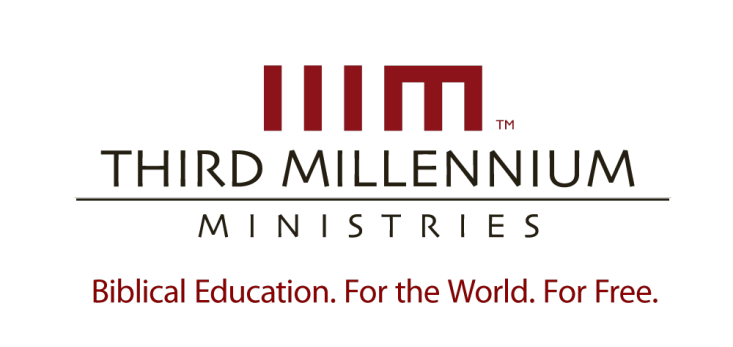 © 2012 by Third Millennium MinistriesAmabwiriza yose  agomba kubahirizwa.  Nta gice cyizi nyigisho kigomba kwongera gukorwa mu buryo ubwo aribwo bwose  hagamijwe inyungu, uretse, gukoresha amagambo make mu rwego rwo kuzivugurura, ibitekerezo cyangwa kuzigisha udafite uruhushya  rwabazanditse , Third Millennium Ministries, Inc., P.O. Box 300769, Fern Park, Florida 32730-0769.                   IBYEREKEYE Third Millennium MinistriesWatangiye 1997, Third Millennium Ministries ni umuryango wa Gikristo udaharanira inyungu wita ku gutanga Inyigisho za Bibiliya ku Isi kandi ku Buntu. Mu gusubiza iki cyifuzo kinini mu rwego rw’ isi, inyigisho z’ubuyobozi bwa gikristo bushingiye kuri Bibiliya, turubaka imfashanyigisho zoroshye,inkunga, Gahunda y’ inyigisho mu mashusho zikoreshwa mu manama ziri mu ndimi eshanu  (Icyongereza, Ikiyapani, Ikirusiya, Igishinwa cy’Abamadarini n’ Icyarabu)  kandi zikwirakwizwa ku buntu ku bazikeneye cyane cyane abayobozi b’ amatorero badashobora kubona  cyangwa  bagize amahirwe yo  kwiga mu buryo busanzwe. Amasomo yose yanditswe, ateguwe kandi asohoka ari kumwe, yanditswe mu buryo busa kandi bwemejwe n’ Umuyoboro w’Amateka (History Channel)© Ubu buryo ntagereranwa kandi budahenze bwo kwigisha abayobozi b’Itorero bwagaragaye ko ari ingenzi mu isi yose. Twahawe igihembo cyitiriwe Telly (Telly Awards) kubera gusohora amavidewo yigisha kandi agaragara. Izi gahunda z’ amasomo zigishwa mu  bihugu birenze 150.  Inyigisho za Third Millennium ziboneka mu buryo bwa DVD, inyandiko, urubuga nkoranyambaga, Ibiganiro bya Televiziyo binyuze ku cyogajuru (satellite) no mu biganiro binyuzwa kuri Radiyo na Televisiyo.Ukeneye ibindi bisobanuro byerekeranye n’ umurimo wacu n’ uko nawe wabigiramo uruhare, wasura urubuga rwacu http: // thirdmill.org.Ushaka ibindi bisobanuro no kumenya uko wagira uruhare muri uyu murimo, wasura urubuga rwacu kuri http://thirdmill.org.IbirimoIntangiriro	1Inkubirahamwe	1Inganzo									  2Ukwiringirwa								  2Umuteguro						            	  2Imvano									  2Ibyari Biriho								  3Imikoranire								  3Umugambi									  4Imiterere y’Inyandiko	5Isi Yijimye y’Akavuyo							  6Isi Itunganye								  6Iminsi Itandatu yo Gushyira mu Myanya					  7Ubusobanuro bw’Umwimerere	8Isi Yijimye y’Akavuyo       						  9Isi Itunganye								10Iminsi Itandatu yo Gushyira mu Myanya					12Kuva mu Buretwa bwa Egiputa					12Guhindūra Kanani							13Icyo Bivuga Muri Iki Gihe ………………………………………………….14Gutangiza									15Gukomeza 									16Gusoza         								17Umwanzuro …………………………………………………………………..19INTANGIRIROMu myaka mike ishize narimo ntwara imodoka yanjye ngera ahantu gari ya moshi yari yataye umuhanda wayo. Ubwo yari aho gusa ntaho ijya. Iyo gari ya moshi yataye umuhanda wayo, iguma aho nyine byose bigahagarara. Koko, mu ntangiriro y’ ibihe, Imana yaciye inzira, cyangwa umuhanda ibyaremwe byose bigomba gukurikiza, kandi iyo nzira yagomba kubigeza ku iherezo ryiza cyane. Ariko incuro nyinshi umuntu yagiye ata umuhanda Imana yaciriye ibyaremwe,  none twisanze mu kajagari k’ isi yose. Muri aya masomo tugiye kureba inzira Imana yaciriye ibyo yaremye mu myaka ya mbere y’ amateka y’ isi—nibyo Abakristo bakunda kwita “amabwiriza y’ibyaremwe”. Tuzasesengura Itangiriro  1–11, ahazwi cyane nk’Amateka Yabanje. Ibyo bice bya Bibiliya bizadufasha kureba inzira iteye ubwuzu Imana yashakaga ko ubwoko bwayo bukurikira buyobowe na Mose. Bizatwereka kandi inzira ubwoko bw’ Imana bwagomba-ga gukurikira no muri iki gihe.  	Iri somo rya mbere twaryise “Isi Itunganye” kuko turi bwibande ku Itangiriro 1:1–2:3, aho Mose asobanura uburyo Imana yashyize isi muri gahunda itunganye kandi yari yishimiye.  Nk’uko tuza kubibona, iyi si itunganye yashushanyaga iherezo ryiza ry’ ubwoko bwa Isirayeli Imana yashakaga kubayoboramo mu gihe cya Mose – ari naryo Imana yashakaga kugezamo abantu bayo mu mateka yose. Ntabwo hatwereka gusa uko ibintu byari bimeze mbere na mbere, ahubwo hatwereka uko byagombaga kuba bimeze ubu, n’uko byagombaga kuzaba bimeze ku mperuka y’ibihe. Iri somo rigabanijemo ibice bine: Igice cya mbere cyerekana inkubirahamwe y’amateka yabanje mu Itangiriro 1–11. Icya kabiri kigaruka ku Itangiriro 1:1–2:3, tubanza kureba ku miterere y’imyandikire yacyo. Icya gatatu kirasesengura ubusobanuro bw’umwimerere bw’ icyo gice cy’Itangiriro dukurikije imiterere yacyo. Icya  kane kiribanda ku guhuza ibyo byose n’iki gihe turimo. Reka duhere ku nkubirahamwe y’amateka yabanje ari mu Itangiriro 1–11. INCAMAKEUburyo twigamo Itangiriro 1–11 bushobora kubanza gusa n’ ubutamenyerewe. None reka tubanze dusobanure uko tubigenza. Turifashisha nibura ibitekerezo bitatu by’ingenzi muri iki gice cya Bibiliya: icya mbere ni inganzo y’ibi bice; icya kabiri ni imyandikire iranga ibi bice; icya gatatu ni icyari kigamijwe mu kwandika ibi bice. Mu gutangira turabanza guhamya ko Ibyanditswe Byera byose byahumetswe n’Imana, harimo n’Itangiriro  1–11.Inganzo Imyumvire yacu nk’abakurikiza Ubutumwa Bwiza itwibutsa ibintu bibiri kuri iki gice cy’igitabo cy’Itangiriro. Icya mbere n’ukwiringirwa kwabyo, icya kabiri ni umuteguro wabyo ufite icyo ushaka kugeraho. UkwiringirwaTurahamya ku buryo budasubirwaho ko iki gice cya Bibiliya ari icyo kwiringirwa kuko cyahumetswe n’Imana. Hari ibibazo bimwe bivuka mu mateka iyo twiga iki gice cya Bibiliya kandi ibyinshi ntibirabonerwa ibisubizo. Ariko kubera ibyo tugamije, twavuga ko kuba byarahumetswe n’Imana byonyine bishobora gutuma iki gice kiba icyo kwiringirwa mu mateka. Mose yifuzaga ko abazasoma iki gice cy’Itangiriro bazacyakira nk’ikijyanye n’amateka by’ukuri. Ubwo rero nk’uko tubigenza ku bindi bice bya Bibiliya, tugomba kubisobanura twitonze kugira ngo tutumva nabi aho bihuriye n’amateka. Icyakora, birazwi ko n’abandi banditsi ba Bibiliya, ndetse na Yesu ubwe, bizeraga ko inkuru ziri mu Itangiriro 1–11 ari amateka yo kwizerwa. Aya masomo arashingira ku kwizera ko ibi bice ari ukuri kandi ari inkuru nyazo z’ibyabaye mu bihe bya mbere. Nubwo twizera ko amateka yabanje ari ayo kwiringirwa, tugomba kwibuka ko Imana yahishuriye Mose ko atoranya kandi agakurikiranya ibyo yandika akurikije umuteguro wihariye.UmuteguroBitekereze muri ubu buryo: Itangiriro 1–11 havuga amateka yo guhera ku kuremwa kw’isi kugeza mu bihe bya Aburahamu wabayeho ahagana mu 2000-1800 mbere ya Kristo.  Ubwo rero twakwemeranya ko hari ibindi byinshi byabayeho muri ibyo bihe by’amateka Mose atashatse kwandika muri ibi bice bigufi cumi na kimwe. B.C.  Kugira ngo dusobanukirwe neza Itangiriro 1–11 tugomba no kuzirikana uko gutoranya n’uburyo ibyanditswe byakurikiranyijwe. Nitwitegereza uko Mose yateguye aya mateka yabanje afite icyo ashaka kugeraho, turashobora gusubiza bimwe mu bibazo by’ingenzi cyane. Kuki Imana yayoboye Mose kwandika aya makuru magufi? Kuki se Imana yashatse ko ayakurikiranya uko ameze ubu? Kugira ngo dusobanukirwe icyatumye Mose yandika muri ubu buryo, tugomba kureba imvano yabyo mu myandikire yariho muri icyo gihe. ImvanoImyandikire yo mu Burasirazuba bwo Hagati iradufasha cyane kubera ko hari izindi nyandiko z’amateka zariho mu gihe cya Mose, kandi akaba yaragiye azifashisha mu kwandika kwe.  Ibyari  BirihoUbushakashatsi bw’imiterere y’isi bwagaragaje ko Mose atari we wa mbere wanditse ku nkomoko y’isi. Imana ubwayo yayoboye Mose kugira ngo ibyo yandika bibe ari ukuri. Ariko Mose yabyanditse mu gihe abandi benshi bari baranditse imigani n’ibindi bihimbano byerekeye amateka yabanje.  Zimwe muri izo nyandiko zirazwi cyane. Hari nk’izo mwumvise zitwaga Enuma Elish, cyangwa inkuru yo kurema ya Babuloni. Hari n’”Umuzingo wa Cumi n’Umwe” wa Gilgamesh Epic, cyangwa inkuru y’umwuzure ya Babuloni. Hari n’izindi nyandiko z’amateka yabanje zandikiwe muri Egiputa no muri Kanani. Izo zose hamwe n’izindi nyinshi zabaga zivuga inkomoko y’isi n’amateka y’ibiri mu isi n’ijuru. Kandi si ibyo gusa, ahubwo inyinshi muri izo nyandiko Mose yashoboye kuzibona akiri umusore. Mose yigiye mu mashuri y’ibwami muri Egiputa, kandi ibyo yanditse bigaragaza ko yari azi imyandikire yo muri icyo gihe. Uko Mose yandikaga inkuru nyazo ayobowe n’Imana, ntabwo yirengagizaga izindi nyandiko zariho muri icyo gihe mu Burasirazuba bwo Hagati. Ubwo tumenye ko hari izindi nyandiko Mose yasomye zivuga amateka yabanje, dushobora kwibaza iki kibazo kindi: None se Mose yakoranye ate n’imigani n’ibihimbano byo mu yindi mico? ImikoranireNk’ uko tuzabibona muri aya masomo, Mose yakoranye n’izindi nyandiko zivuga amateka yabanje mu buryo bwiza no mu buryo bubi. Ku ruhande rumwe Mose yanditse inkuru ze ashaka kunyomoza ibinyoma byariho avugisha ukuri. Tugomba guhora twibuka ko Abisirayeli Mose yayoboraga bari barahuye n’imigenzo myinshi itandukanye y’abapagani. Bagiraga igishuko cyo kwemera ko isi yakomotse mu mbaraga n’imihati by’imana z’abapagani. Hari ubwo bibagirwaga burundu kwizera nyakuri kwa ba sekuruza, cyangwa se bakakuvanga n’imyizerere y’andi mahanga. Ni muri ubwo buryo Mose yanditse amateka y’ibihe byabanje kugira ngo yigishe abantu b’Imana uko ibintu byagenze. Yashakaga gushimangira ukuri kwa Yehova hagati y’inyigisho z’ibinyoma zo mu yandi madini.  Muri icyo gihe kandi, Mose yakoze umurimo wo kurwanya ubuyobe  n’ imigani akoresheje imyandikire yo mu gihe cye. Inyandiko ze zari ziteye kimwe n’ izindi zose zo mu Burasirazuba bwo Hagati, kugira ngo ashobore kubwira Abisirayeli ukuri kw’Imana mu mvugo bashobora kumva. Nubwo hari byinshi inyandiko za Mose zihuriyeho n’izindi zariho, ubushakashatsi bwa vuba bwerekanye isano yihariye n’inyandiko imwe y’icyo gihe. Mu 1969 hari inyandiko nini cyane yashyizwe ahagaragara yiswe Atrahasis: Inkuru y’Umwuzure ya Babuloni. Nubwo tutazi neza aho iyo nyandiko ihera amateka yayo, iradufasha cyane kuko ihuriza hamwe andi makuru atuzuye yagiye amenyekana mbere. Inyandiko ya Atrahasis ikurikiza imiterere y’uburyo butatu: Ihera ku kuremwa kw’abantu. Igakurikizaho amateka y’ikiremwamuntu yibanda ku kwangirika kw’isi bitewe n’abantu. Hanyuma ikavuga uburyo uko kwangirika kwakosowe n’iteka ry’ umwuzure nyuma hakaremwa indi si nshya. Ugereranyije Itangiriro na  Atrahasis washyigikira cyane igitekerezo kivuga ko Mose yanditse inkuru ze afite icyo ashaka kugeraho ku buryo bwagutse. Ukibisoma wakwibwira ko ibice 11 bibanza by’Itangiriro ari inkuru zitandukanye zagiye zegeranywa zititaye ku ruhererekane rw’ibivugwamo, ariko wareba neza imyandikire yabyo ifitanye isano na Atrahasis bikagufasha kubona ko amateka yabanje uko yanditswe na Mose ari inkuru imwe ifite icyerekezo gisobanutse. Itangiriro 1–11 kigabanyijwemo ibice bitatu:  icya mbere ni ukuremwa kwari gutunganye mu 1:1–2:3; icya kabiri ni ukwangirika kw’isi kubera icyaha cy’umuntu mu 2:4–6:8; icya nyuma ni umwuzure n’imiterere mishya mu 6:9–11:9. Ubu rero dushobora kwibaza ikibazo cya gatatu: Kuki Mose yanditse Itangiriro 1–11? Yashakaga kubwira iki abasomyi b’Abisirayeli?UmugambiTubirebeye hafi cyane, twakwemeza ko Mose yashakaga kwigisha Isirayeli ukuri kw’ibyabaye kera. Yashakaga ko bamenya ibyo Imana yabo yakoze mu myaka ya mbere y’amateka y’isi. Mbese nk’uko imigani y’icyo gihe yashakaga kwemeza abantu icyerekezo cyayo, niko na Mose yashakaga kwemeza abantu ishingiro ryo kwizera kwabo.  Ariko witegereje neza wabona undi mugambi wari inyuma yo kwandika amateka kwa Mose. By’umwihariko yanditse ashaka ko Abisirayeli bahuza ubuzima bwabo n’ubushake bw’Imana. Yego uwo mugambi ntiwahita ugaragarira umuntu wese usomye Itangiriro 1–11, ariko ugenda ugaragara iyo tumenye ko n’izindi nyandiko zivuga amateka yabanje ari cyo zari zigamije.  Mbere y’uko dusobanukirwa umugambi wo kwandika amateka yabanje y’isi ya kera, tugomba kumenya ko imico myinshi yo mu Burasirazuba bwo Hagati yizeraga ko isi n’ijuru byatunganijwe hakurikijwe ubwenge bw’indengakamere butari ubwo ku isi. Mu mikorere yayo myiza, habonekamo ubwo bwenge na gahunda yo mu ijuru. Kandi buri muntu wese muri sosiyete, uhereye ku mwami ukageza ku mbata, afite inshingano yo guhuza ubuzima bwe n’iyo mikorere uko ashoboye kose. None se ibyo bihuriye he n’imigani cyangwa inyandiko zo mu gihe cya kera zivuga amateka yabanje? Amoko yari aturanye na Isirayeli yari afite inyandiko nyinshi zivuga ibyabaye mu gihe cyangwa hafi y’igihe cya mbere. Ibyo babikoraga kugira ngo basobanure imikorere yashyizweho n’imana zabo muri icyo gihe. Imigenzo yabo ntabwo yarebaga amateka y’ibyabaye kera gusa. Ahubwo yabaga ifite intego yo kwemeza abantu idini bakurikiza na gahunda z’imibereho y’abantu. Abanditsi b’ibyo bitabo, bari biganjemo abatambyi, berekanaga uburyo imana zabo zateguye imikorere y’uko ibintu bigomba gukorwa muri iyo minsi. Hari ubwo bibandaga gusa kuri gahunda z’idini, nk’insengero, abatambyi, n’imihango. Ni uruhe rusengero rwemerwa n’izo mana, n’uwuhe muryango w’abatambyi wemerewe kurukoreramo? Mu bindi bihe babaga bareba inzego zagutse nka politiki n’amategeko. Ni nde ugomba kuba umwami? Kuki abantu bamwe ari abagaragu? Imigani yabo yahamagariraga abantu guhuza imibereho yabo n’amabwiriza yatanzwe n’imana zabo, ari yo mikorere igomba kuba ku isi. Nk’uko tuza kubibona muri aya masomo, Mose yanditse Itangiriro 1–11 ku mpamvu zimeze nk’izo. Ku ruhande rumwe Mose yanditse amateka yabanje yibanda cyane ku buryo Yehova yaremye kandi agashyiraho gahunda igenga isi yo mu bihe bya mbere. Uhereye ku kuremwa ukageza ku munara wa Babeli, Mose yabwiraga Isirayeli uko ibintu byagenze kera. Ariko ntabwo yabivugaga kubera kumenyesha amateka gusa. Ubwo yavanaga Abisirayeli muri Egiputa abajyana mu Gihugu cy’Isezerano, yahuye n’abamurwanya benshi bibwiraga ko yabayobeje. Mu guhangana n’abo bamurwanya, amateka yabanje yamufashaga kwerekana ko amabwiriza n’intego afite byari mu muteguro w’Imana yageneye isi n’ijuru. Bityo rero kurwanya gahunda ya Mose byari kimwe no kurwanya amabwiriza y’Imana. Mu gice kivuga ku kuremwa gutunganye mu Itangiriro 1:1–2:3, Mose yerekanaga ko Isirayeli irimo gusubira mu byiza Imana yateganyije kera bajya i Kanani. Mu gice kivuga ku kwangirika kw’isi mu  2:4–6:8, Mose yerekanye ko Egiputa ari ahantu hangiritse kandi hari imiruho kubera umuvumo w’Imana wazanywe n’icyaha. Noneho mu kwandika inkuru z’umwuzure n’imiterere mishya mu 6:9–11:9, Mose yerekaga Isirayeli ko abajyanye mu mikorere mishya izahesha isi umugisha. Ibyo byose biri mu mateka yabanje byahamyaga iyerekwa Mose afitiye ejo hazaza ha Isirayeli. Iyo ashobora kwemeza Isirayeli uko kuri, koko abizerwa muri bo bari kwibagirwa Egiputa bakinjira muri Kanani nk’umurage wabo. Noneho ubwo tumaze kwerekana uburyo bwacu bwo kwiga amateka yabanje mu bice 1–11, dushobora gutangira kwiga mu buryo burambuye iki gice kibanza cy’Itangiriro: Isi y’Imana Itagira Inenge ivugwa mu Itangiriro 1:1–2:3.IMITERERE Y’IMYANDIKIRE	Iyo abagendera ku butumwa bwiza batekereje ku gice kibanziriza Bibiliya, batekereza impaka zose ziri mu bantu kubera uko bagisobanura. Mbase Imana yaremye isi mu minsi irindwi isanzwe? Ese iminsi ivugwa mu Itangiriro 1 ni ibihe cyangwa ni ibyiciro? Ese Itangiriro 1 ntiwaba ari umuvugo wo kwizihiza igikorwa cyo kuremwa kw’isi? Ibyo byose bishobora kwemerwa mu bantu bagendera ku butumwa bwiza. Nubwo jye nemera ko Imana yaremye isi n’ijuru mu minsi itandatu isanzwe, ntabwo Abakristo bemera Bibiliya bose ari ko babyemera. Mu gihe dushaka kwiga ibice bibanza by’Itangiriro muri aya masomo, ntabwo intumbero yacu ari iyo gucukumbura ibibazo by’amateka nk’ibi. Dushishikajwe no kumenya uburyo n’impamvu Mose yanditse iki gice. Ni iyihe miterere y’imyandikire ibonekamo? Kandi iyo myandikire idufasha ite gusobanukirwa icyo Mose yari agamije. Tubanze kumenya ko iki gice gifite intambwe eshatu;  gutangira, gukomeza, no gusoza.  	Inkuru ya Mose yo kurema itangirira mu 1:1-2. Ibikubiye muri iyo mirongo dushobora kubyita „isi y’umwijima n’akavuyo“  Igice cya 1 umurongo wa 3 kugeza 31 harimo ibikomeza birimo ya minsi itandatu yo kurema, cyangwa twakwita “iminsi itandatu yo gushyira mu myanya“ ibyaremwe. Hanyuma  2:1-3 ni Isabato, cyangwa “isi itagira inenge”. Muri iri somo turasesengura ibyo bice byose duhereye ku isi yijimye y’akavuyo, hanyuma turebe igice cya nyuma kivuga isi itagira inenge, tubone kureba iminsi itandatu yo gushyira mu myanya. Reka duhere ku isi yijimye y’akavuyo mu 1:1-2.Isi Yijimye y’AkavuyoIyo turebye igice gitangira Itangiriro 1, tubona gushyamirana gukomeye hagati y’akavuyo gatwikiriye isi n’Umwuka w’Imana. Mu gutangira iki gice, umurongo wa 1 n’uwa 2 ishyiraho urufatiro itanga izina kandi ivuga uko byari bimeze ku isi. Umva uko Mose abivuga mu 1:2:Isi yari itagira ishuso yari ubusa busa, umwijima wari hejuru y’umuhengeri, kandi Umwuka w’Imana wagendagendaga hejuru y’amazi (Itangiriro 1:2).Uyu murongo ushyira ahabona ubushyamirane bukomereza mu gice cyose. Ku ruhande rumwe hari isi “itagira ishusho kandi iriho ubusa” , mu giheburayo ni tōhû wābōhû (תֹהוּ וָבֹהוּ). Iyi mvugo ntabwo ikoreshwa cyane muri Bibiliya ngo bidufashe kumenya icyo isobanura. Ariko abahanga benshi bavuga ko yavugaga ko nta washoboraga kuyituraho, nta buzima bw’umuntu yashoboraga kwakira. Aha rero turabona ko hari igihe isi yose yari itwikiriwe n’akavuyo kijimye, k’ikidaturwa. Urundi ruhande rw’ubushyamirane ruboneka mu 1:2. Mose yandika ko “Umwuka w’Imana yagendagendaga hejuru y’amazi”. Imvugo y’igiheburayo ikoreshwa hano ni  merachefet (מְרַחֶ֖פֶת) isobanura “kuguruka hejuru ya” cyangwa “kuzenguruka hejuru ya”.  Aha duhita tubona imiterere iteye ubwoba. Ku ruhande rumwe, akavuyo kari ku isi, ku rundi ruhande Umwuka w’Imana agendagenda hejuru y’akavuyo. Aha havuka ibibazo bibiri: Umwuka w’Imana yari agiye gukora iki? Mbese iby’akavuyo byari bigiye kugenda bite?  	Tugitekereza ubwo bushyamirane butangira iki gice, dushobora kubona umuti wabwo mu gusoza inkuru yo kurema ya Mose: isi itagira inenge mu 2:1-3. Isi Itagira Inenge	Iki gice giteye ku buryo bworoheje cyane. Gitangirira mu 2:1 kivuga ko Imana yari irangije umurimo wo kurema, kikarangirira mu 2:2-3 kivuga Imana iruhuka. Dusoma aya magambo mu 2:2-3: Ku munsi wa karindwi Imana irangiza imirimo yakoze, iruhuka ku munsi wa karindwi imirimo yayo yose yakoze. Imana iha umugisha umunsi wa karindwi iraweza (Itangiriro 2:2-3).Ubwo Mose yavugaga ko Imana yaruhutse, igaha umugisha umunsi wa karindwi ikaweza, yatangazaga ko ubushyamirane bwari hagati y’Umwuka w’Imana n’akavuyo ko mu isi bwabonewe umuti. Imana yari yakuyeho umwijima, itegeka imuhengeri, ishyira byose mu buryo bwiza ku isi. Inkuru zo kurema zisozwa n’iyo shusho y’amahoro no gutekana kw’isi yashyiriweho gahunda itunganye. Tumaze kubona uko inkuru yo kurema ya Mose itangira n’uko irangira, dushobora kureba ibiri hagati aho byatumye ubushyamirane hagati y’akavuyo n’Umwuka w’Imana burangira. Iminsi Itandatu Yo Gushyira mu MyanyaIki gice kitubwira uko Imana yahashyije akavuyo ishyira gahunda ku isi ikurikije umuteguro w’iminsi itandatu uvugwa mu 1:3-31. Icyo turi bwibandeho cyane ni uko Mose asubiramo incuro nyinshi interuro “Imana iravuga iti”. Ibyo bigaterwa n’uko Imana ari yo ivugwa cyane muri iki gice, kandi ijambo ryayo ry’ububasha akaba ari ryo rifite umwanya munini muri iyi mirongo. Ijambo ry’Imana ryonyine ryatumye isi igira gahunda nziza cyane. Igitandukanya Imana ya Isirayeli n’imana z’andi moko, ni uko yo itagomba guhatana no kurwana kugira ngo ireme. Yaravuze gusa, maze isi ihabwa gahunda nziza. Ikindi kandi, ijambo Imana yavuze rigaragaza ubwenge bwayo bwinshi. Imana yashyize mu isi gahunda yabonaga ko iyinogeye. Abahanga benshi bemeza ko iminsi itandatu yo gushyira mu buryo kw’Imana ishobora kugabanywamo ibyiciro bibiri. Iminsi 1 – 3, n’iminsi 4 – 6. Aho ibyo byiciro byombi bihurira naho abantu babivugaho byinshi. Uburyo bwiza bwo kumva ibyo byiciro ni ugusubira mu Itangiriro 1:2. Mose avuga ko isi itagiraga ishusho kandi ari ubusa busa,  tōhû wābōhû (תֹהוּ וָבֹהוּ). Iyo mvugo ishobora kudusobanurira bya byiciro byombi by’iminsi itatu. Mu minsi itatu ibanza, Imana yabanje guhangana no kutagira ishusho kw’isi. Iyiha ishusho, itandukanya ibice biyigize, buri kimwe igishyira mu mwanya wacyo. Mu minsi itatu yakurikiyeho, Imana ihangana no kuba isi iriho ubusa. Bya bice yashyize mu myanya ibyuzuzamo ibikenewe byose kugira ngo isi iturwe. Tekereza iminsi itatu ya mbere. Ku wa mbere Imana itandukanya ijoro n’amanywa. Na mbere y’uko izuba ribaho, Imana yashoboraga gutanga umucyo mu mwijima wari ku isi. Ku munsi wa kabiri Imana itandukanya amazi yo hasi n’ayo hejuru, ishyiraho ikirere hejuru y’isi. Nicyo gitandukanya amazi yo ku isi n’ikime cyo hejuru . Ku munsi wa gatatu Imana itandukanya ubutaka n’amazi. Inyanja zibumbira ukwazo, n’ubutaka bwumutse buraboneka.  Uko niko mu minsi itatu Imana yahaye ishusho isi itaragiraga ishusho. Yatandukanyije ijoro n’amanywa, atandukanya amazi yo hasi n’ayo mu kirere, itandukanya ubutaka n’inyanja. Uko Mose abivuga, Imana imaze gukemura ikibazo cyo kutagira ishusho mu minsi itatu ibanza, yahanganye n’ikibazo cyo kubaho ubusa mu minsi itatu ikurikiraho, irema ibigomba gutura muri ibyo bice byose.  	Ku munsi wa kane yashyize izuba n’ukwezi n’inyenyeri mu kirere kugira ngo akemure burundu ikibazo cy’umucyo n’umwijima cyo ku munsi wa mbere. Ibyo byashyizwe mu kirere ngo bitandukanye ijoro n’umunsi. Ku munsi wa gatanu ishyira inyoni mu kirere n’amafi mu nyanja. Ibyo bihuye n’ibyo yari yatandukanije ku munsi wa kabiri. Ku munsi wa gatandatu irema inyamaswa n’umuntu byo gutura ku butaka, hahandi yari yagaragaje ku munsi wa gatatu. 	Mose yegeranyije atyo inkuru yo kurema yose. Muri make, Imana yamaze iminsi itandatu ishyira mu buryo gahunda y’isi no kurema ibiyituramo. Byari bisa neza ku buryo nayo yabivuze incuro esheshatu ko“Ari byiza” (Itangiriro 1:4, 10, 12, 18, 21, 25).Imaze kurema umuntu wo gutura ku butaka ivuga ko: “Ari byiza cyane” (Itangiriro 1:31). Mose yabivuze neza ko Imana yanejejwe n’ibyo yakoze. 	Murabona uburyo Itangiriro 1:1–2:3 hafite imiterere idasanzwe kandi ifite icyo igendereye. Hatangira havuga akavuyo kari ku isi n’uburyo Imana yari ije guhangana nako. Mu minsi itandatu Imana iravuga haboneka gahunda nziza mu isi. Bituma ku munsi wa karindwi Imana inezererwa gahunda yari imaze kuzana mu isi, iranezererwa iraruhuka.  	Ubwo tumaze kubona imiterere y’imyandikire y’Itangiriro  1:1 -  2:3, dushobora kureba ubusobanuro bw’umwimerere iki gice gifite. UBUSOBANURO BW’UMWIMERERETwabonye ko ahanini mu kwandika amateka yabanje Mose yari agamije guhesha agaciro igikorwa cyo kuvana Abisirayeli mu Egiputa no guhindura igihugu, yerekana ko bifitanye isano n’umuteguro w’Imana yashyizeho mu mateka ya mbere y’isi. Ariko se uwo mugambi we ugaragara ute muri iki gice cya 1:1–2:3 by’umwihariko? Mose ahuza ate umurimo we n’inkuru yo kuremwa? Turabireba twongeye gusubira kuri bya bice bitatu by’Itangiriro 1:1–2:3. Ubwa mbere turareba isi yijimye y’akavuyo. Maze turebe igice giheruka cy’isi itagira inenge. Hanyuma tugaruke ku gice cyo hagati aho Imana yashyize ibintu mu buryo. Reka dutangirire ku 1:1-2, isi yijimye y’akavuyo.Isi Yijimye y’akavuyo	Kubera ibyo tugamije, igifite umumaro cyane muri iyi mirongo ibiri y’Itangiriro ni ubushyamirane buvugwa mu murongo wa 2. Uburyo Mose asobanura ubwo bushyamirane hagati y’akavuyo k’isi n’Umwuka w’Imana burerekana ko atavugaga inkuru zo kurema gusa, ahubwo yaganishaga no ku gutahuka kwa Isirayeli. Ku ruhande rumwe aravuga isi itagira ishusho tōhû. Ku rundi ruhande akavuga Umwuka w’Imana ugendagenda, mu giheburayo, merachefet.	Ubusobanuro bw‘iki gikorwa bwumvikana iyo turebye ahandi Mose yavuze aganisha ku Itangiriro. Mu Gutegeka kwa kabiri 32:10-12 Mose yakoresheje amagambo yo mu Itangiriro 1:2 kugira ngo yerekane isano gutahuka kwa Isirayeli gufitanye n’inkuru yo kurema. Umva uko abivuga muri iyi mirongo: Ubwo bwoko yabubonye mu gihugu kidaturwamo. Mu butayu butarimo abantu iwabo w’inyamaswa zihuma. Arabugota arabukuyakuya, aburinda nk’imboni y’ijisho rye. Nk’uko ikizu gikangura ibyana byacyo, kigahungiriza amababa hejuru yabyo, kigatanda amababa kikabijyana, kikabiheka ku mababa yacyo, niko Uwiteka yari umuyobora wabwo wenyine, nta mana y’inyamahanga yari kumwe na bwo (Gutegeka kwa 32:10-12).Iyi mirongo ifite umumaro cyane kuko ari ho honyine Mose yongeye gukoresha  amagambo asobanura  “itagira ishusho” no “kugendagenda” mu nyandiko ze zose. 	Mu murongo wa 10, ijambo ryasobanuwe “kidaturwamo” mu giheburayo ni tōhû, ari ryo riboneka mu Itangiriro nka “itagira ishusho”. Naho mu mu murongo wa 11 ijambo ryasobanuwe “kigahungiriza” ni merachefet, ari ryo riboneka mu Itangiriro 1:2 igihe Umwuka Wera yagendagendaga hejuru y’imuhengeri.  	Mose yakoresheje aya magambo yombi mu Gutegeka kwa kabiri 32 kugira ngo aayahuze cyane n’Itangiriro 1. Ariko se gukoresha ayo magambo bihurira hehe? Ese amagambo “kidaturwamo” na “gihungiriza” asobanura iki mu Gutegeka kwa kabiri 32?  	Ubwa mbere, Mose akoresha ijambo “kidaturwamo” kuri Egiputa. Mu murongo wa 10 dusoma amagambo ngo:Yabubonye mu gihugu kidaturwamo, mu butayu butarimo abantu (Gutegeka kwa kabiri 32:10).	Ubundi Mose akoresha ijambo “guhungiza”  avuga uko Imana yabanaga na Isirayeli, ahari yibuka inkingi y’igicu n’inkingi y’umuriro, ubwo yabayoboraga mu Gihugu cy’Isezerano. Mu 32:10-11 dusoma aya magambo:Aburinda nk’imboni y’ijisho rye, nk’uko ikizu gikangura ibyana byacyo kigahungiriza amababa yacyo hejuru yabyo (Gutegeka kwa kabiri 32:10-11).Mu buryo bwinshi, dushobora gufata  Gutegeka kwa kabiri  32:10-12 nk’ubusobanuro bwa Mose ku murimo we mu Itangiriro 1:2. Haduhishurira icyo yari agamije igihe yandikaga igice cya mbere cy’Itangiriro. 	Gutegeka kwa kabiri 32 hadufasha gusobanukirwa ko Mose yabonaga isano hagati yo kurema no gucungurwa kwa Isirayeli bava mu Egiputa. Yanditse ko kurema no gucungurwa byose byaturukaga ku isi irimo akavuyo. Avuga kandi ko Imana yamanutse ikaza muri ako kavuyo ikagendagenda hejuru ya Isirayeli ubwo yabacunguraga bava mu Egiputa.  	Muri ayo masano hagati yo kurema no kuva mu buretwa, tubona ko Mose yanditse iby’isi yijimye irimo akavuyo atabwira Isirayeli ibyo kurema gusa; ahubwo yerekanaga ko umurimo wo kurema unagaragaza ibyo Imana yarimo ikorera Isirayeli mu gihe cyayo. Igihe Mose yandikaga iby’umurimo wo kurema w’Imana, yashakaga kwereka abasomyi be ko batibeshye bamukurikira bava mu Egiputa. Ahubwo inkuru yo kurema yerekanye ko kuvanwa mu Egiputa cyari igikorwa cy’imbaraga z’Imana cyo kubavana mu kavuyo ka Egiputa, nk’uko yabikoze kuva mbere hose. Aho kuba ikosa, kuva mu Egiputa wari umurimo w’Imana wo kugarura gahunda nziza mu isi. Muri make kugarura Isirayeli kwari nko kongera kurema. Tumaze kugereranya igice cya mbere cy’Itangiriro 1 no gutahukwa kwa Isirayeli, dushobora kureba uko ibyo biba ihame mu gice  gisoza; isi itagira inenge mu 2:1-3. Isi Itagira InengeMuribuka ko inkuru yo kurema irangira Imana yinjira mu kiruhuko. Ijambo ry’igiheburayo risobanura “ikiruhuko” mu Itangiriro 2:2-3 ni shabbat שָׁבַת)), iro twe tuvuga “isabato”  Iryo jambo rihuza inkuru yo kuremwa no gutahuka kw’Abisirayeli mu bundi buryo. Mose n’Abisirayeli bakoreshaga ijambo shabbat cyane cyane bavuga imihango bishimiraga bakurikije amategeko ya Mose. Kandi koko mu mategeko icumi ari mu Kuva 20, Mose yavuze ko Abisirayeli bagomba kubahiriza isabato kubera ibyo Imana yakoze mu Itangiriro 2. Wibuke kweza umunsi w’isabato… Kuko mu minsi itandatu Imana yaremye ijuru n’isi n’ibirimo byose, ikaruhuka ku wa karindwi (Kuva 20:8-11).Abisirayeli bamaze kumva ko Imana yaruhutse ku munsi wa karindwi, ntibatinze kubihuza n’imihango bari basanzwe bakora n’amategeko icumi. 	Nubwo Abisirayeli bubahirizaga isabato mu butayu muri bimwe, ni ngombwa kumenya ko kubahiriza isabato byuzuye byari gushoboka gusa bari mu Gihugu cy’Isezerano. Bagombaga kwizihiza isabato ya buri cyumweru nkuko tubibona mu Kuva  20:8-11. Ariko bagombaga kubahiriza n’andi masabato. Urugero mu Abalewi 25 twumva ko bagombaga kubahiriza umwaka wa karindwi bakaraza imirima yabo. Abisirayeli kandi bagombaga kwizihiza Yubile buri mwaka wa 50 aho imyenda yose yaharirwaga, imiryango yose igasubira kuri gakondo yabo. Mu mategeko ya Mose, kuramya Imana kuzuye mu kubahiriza isabato byarabagoye cyane kuruta indi mihango yose bakoreye mu butayu.  	Kubera ko kwizihiza isabato kuzuye byashobokaga gusa Isirayeli yinjiye mu gihugu, Mose yavugaga Kanani nk’igihugu cyo “kuruhuka”, cyangwa “ahantu ho kuruhukira” akoresheje amagambo y’igiheburayo  nuach (נוּחַ) cyangwa menucha (מנֻחָה), afitanye isano ya hafi na shabbat (isabato). Ahantu henshi Mose yavugaga Igihugu cy’Isezerano nk’ahantu ho kuruhukira kuri Isirayeli, aho ubwo bwoko bwari kuramya Imana nk’uko amategeko abisaba. Urugero mu Gutegeka kwa kabiri 12:10-11 dusoma aya magambo: Ariko nimwambuka Yorodani mugatura mu gihugu Uwiteka Imana yanyu ibaha ho gakondo, ikabaha kuruhuka imaze kubakiza ababisha banyu bose babagose bigatuma muba amahoro, maze ahantu Uwiteka Imana yanyu izatoraniriza kuhashyira izina ryayo ngo rihabe, azabe ari ho mujyana ibyo mbategeka byose: ibitambo byanyu byo koswa n’ibitambo byanyu bindi, na kimwe mw’icumi muzatanga n’amaturo yererezwa, n’ibirusha ibindi kuba byiza muzahiguza umuhigo mwahize uwiteka (Gutegeka kwa kabiri 12:10-11).  Muri aya magambo turabona ko kubahiriza isabato kuzuye – kuramya Imana – byagombaga kuba Isirayeli imaze kwinjira mu gihugu baruhukiramo. 	Kuri Mose, isabato yari irenze umunsi umwe abantu n’imiryango batoranyaga wo kuramya Imana batuje. Isabato niyo yari igipimo nyacyo cy’iyerekwa rya Mose ryo kuguma mu gihugu no kukiruhukiramo bahimbariza Imana aho yashyize izina ryayo. Niyo mpamvu muri Zaburi ya 95:11 Imana yavuze ku babujijwe kwinjira muri Kanani muri ubu buryo: Nicyo cyatumye ndahirana umujinya nti, “Ntibazinjira mu buruhukiro bwabjye” (Zaburi 95:11).	Iyo sano ya hafi hagati y’isabato no kuramya Imana mu buryo bwuzuye bari mu Gihugu cy’Isezerano niyo isobanura impamvu Mose asoza inkuru yo kurema avuga ko Imana yaruhutse. Mose yarimo asobanurira Abisirayeli ko nk’uko Imana isi mu kavuyo ikayigeza mu kiruhuko,  ni nako yavanye Abisirayeli mu kavuyo ko mu Egiputa ikabajyana mu Gihugu cy’Isezerano aho bagomba kwizihiza isabato koko. Mose yarimo ajyana Abisirayeli ahantu ho kuruhukira, igihugu cya Kanani. Kandi abarwanyaga gahunda ya Mose, si we barwanyaga ubwe nk’umuntu. Ahubwo barwanyaga Imana yarimo igerageza kuzana ubwoko bwayo mu mikorere ibereye ijuru n’isi. Kuva mu Egiputa no kwinjira mu Gihugu cy’Isezerano ntaho byari bitaniye no gufata umurongo wa gahunda itunganye y’Imana yo kurema. 	Noneho ubwo tumaze kubona uburyo gutangira mu kavuyo no kurangiriza mu kiruhuko kw’inkuru yo kurema bisobanura neza icyo Imana yashakaga gukorera Isirayeli ibinyujije kuri Mose, dushobora kureba muri make bimwe mu bice byo hagati  bivuga iminsi yo gushyira mu myanya iri mu Itangiriro 1:3-31. Mose yahuje ate iyo minsi n’umurimo we? Iminsi Itandatu yo Gushyira mu Myanya	Hari amasano menshi hagati y’iminsi yo kurema no kuva mu bubata kwa Isirayeli, ariko turareba abiri muri yo gusa. Turabanza kureba isano iminsi ifitanye no kubaturwa kuri Egiputa, hanyuma turebe n’intego yo kwigarurira Igihugu cy’Isezerano. Kubaturwa kuri EgiputaMu kubatura Abisirayeli ibavana muri Egiputa, Imana yerekanye ububasha bumeze kimwe n’ubwo yakoresheje ishyira ibyaremwe mu myanya mu Itangiriro 1. Ku ruhande rumwe, Imana yahinduye imikorere y’igihe cyo kurema ibanza kohereza ibyago ku Banyegiputa. Urugero, aho kugira ngo amazi yibumbire hamwe atange ubuzima nk’uko byagenze mbere, amazi yo mu Egiputa yabaye ayo kwicana, amafi arapfa Imana imaze guhindura amazi amaraso. Aho kugira ngo umuntu atware ibifite ubuzima nk’uko Imana yari yabitegetse, ibikeri, inda, udukoko, n’inzige, bitegeka Abanyegiputa. Gutandukanya umucyo n’umwijima bivaho, umwijima utwikira igihugu no ku manywa. Aho kugira ngo ubutaka buzane ibimera, imiraba n’inzige n’umuriro birimbura imyaka yose  y’Abanyegiputa. Aho kugwira no kororoka, abantu n’amatungo byo muri Egiputa birapfa ku bwinshi. Muri ubwo buryo n’ubundi bwinshi, imivumo yari kuri Egiputa icurika gahunda Imana yari yarashyizeho mu minsi itandatu mu Itangiriro 1.  Mu gihe ibyago byateraga, Egiputa yasaga niyasubiye muri ka kavuyo ka mbere yo kurema. Nta gitangaza rero ko Mose yasabye Abisirayeli kuva muri icyo gihugu acyita ikitagira ishusho kandi kidaturwamo. 	Buri Mwisirayeli wese washakaga kwemera ko ubuzima ari bwiza mu Egiputa yagombaga gusubira mu nkuru ya Mose yo kurema. Ibyo Egiputa yanyuzemo byari bihabanye n’uko Abanyegiputa ubwabo bari basanzwe bazi igihugu cyabo. Abanyegiputa bizeraga ko igihugu cyabo cyahawe umugisha n’imana zabo, kandi n’Abisirayeli bamwe bari barabyizeye. Ariko Mose abisobanura neza ko Egiputa yahindutse igihabanye n’isi itagira inenge Imana yari yatunganije. 	Mu gihe iryo tandukaniro na Egiputa ririmo risobanuka neza, iminsi itandatu yo kurema yongera kugira aho ihurira no gubaturwa kuri Egiputa. Mu gihe Abanyegiputa babonye ko igihugu cyabo kirimo gusubira mu kavuyo ka mbere yo kurema, Abisirayeli bo babonaga Imana isubiza ibintu mu buryo ku ruhande rwabo nk’uko byari bimeze mu minsi itandatu yo kurema. Amazi yabo yakomeje kuba meza atanga ubuzima. Ntibigeze bategekwa n’ibikeri n’inzige. Babonaga umucyo mu gihe Abanyegiputa bari mu mwijima. Imirima yabo yakomeje kwera imyaka. Amatungo yabo yari arinzwe kandi nabo bakororoka bakiri mu Egiputa. 	Ikiruta ibyo byose, Imana yongeye kwerekana ko itegeka ibyo yaremye byose mu buryo budasanzwe. Isunika amazi y’Inyanja Itukura, Abisirayeli babona inzira ku butaka bwumutse, nk’uko bwabonetse mu minsi yo kurema. Ibitangaza Imana yakoreye Abisirayeli ntabwo byari inzaduka. Mu buryo bwinshi byasaga n’ibyakozwe igihe Imana yashyiraga gahunda mu isi mu Itangiriro 1.  	Ayo mahuriro hagati y’uburyo Imana yatunganije isi mu Itangiriro 1 n’uburyo yakuye Abisirayeli mu Egiputa yereka abasomyi ba Mose ko umurimo w’Imana ku bwabo wasaga cyane n’uwo kurema. Mu gutahuka kwabo, Imana yongeye kurema isi nk’uko yabikoze mbere. 	Ntabwo kuva muri Egiputa byonyine ari byo bitwibutsa iminsi yo kurema, ahubwo gahunda Imana yashyizeho mbere yanashushanyaga uko bizaba bimeze mu gihugu cya Kanani. Kwigarurira Kanani	Ubwo Abisirayeli bari bageze mu Gihugu cy’Isezerano, imitetere y’ubutaka yari myiza cyane ku buryo hariho kurumbuka n’umunezero. Niyo mpamvu Imana yacyitaga igihugu gitemba amata n’ubuki. Byangeyeho, mu Gihugu cy’Isezerano, Abisirayeli bagombaga gufata umwanya ukwiriye nk’uko Imana yari yabiteguye mu minsi itandatu. 	Murebe neza by’umwihariko ibyo Imana yabwiye abantu mu Itangiriro 1:28, Mwororoke mugwire, mwuzure isi, mwimenyereze ibiyirimo, mutware amafi yo mu Nyanja n’inyoni n’ibisiga byo mu kirere, n’ibintu byose bifite ubugingo byigenza ku isi (Itangiriro 1:28).Nubwo Abisirayeli bari barabonye imwe muri iyo migisha bakiri muri Egiputa, mu gihugu cy’i Kanani niho Imana yagombaga kubahera ibiruta ibyo cyane. Bakiyobowe na Mose, Abisirayeli barimo bagana ahantu bazasohoza ibitunganye byose Imana yateganyirije ibyo yaremye. Umva ibyo Imana yasezeranije ko bizaba ku Bisirayeli nibayikiranukira  mu gihugu cy’isezerano mu Abalewi 26:9:Nzabitaho mbororotse mbagwize, nkomeze isezerano ryanjye namwe (Abalewi 26:9).Aha haraganisha ku Itangiriro 1:28 aho Imana yari yaravuze iti, “Mwororoke mugwire”. Mu Abalewi 26:9 yavuze ko izabororotsa ikabagwiza mu gihugu. 	Igihugu cya Kanani ni cyo Imana yashakaga gusohorezamo gahunda yayo y’umwimerere ku isi. Cyagombaga kuba igihugu gitunganye rwose, aho ishusho y’Imana yagombaga gusohoza inshingano yayo ku isi.	Twarebye uburyo buke gusa muri bwinshi iminsi itandatu yo kurema ihuriyeho n’iminsi ya Mose. Ariko ibyo biratwereka ko inkuru Mose yanditse zivuga uko Imana yatunganije isi mu minsi itandatu zitari zigamije gutanga amakuru y’ibyabaye mu gihe cya mbere gusa.  Yasobanuye iminsi itandatu yo kurema mu buryo bufasha Abisirayeli babisomaga kureba neza ibyarimo bibabaho mu buzima bwabo. Nk’uko Imana yavanye isi n’ijuru mu kavuyo ikabigeza mu isabato imaze gushyira ibintu byose mu mwanya wabyo, niko yavanye Abisirayeli mu kavuyo ka Egiputa ibajyana mu isabato y’i Kanani imaze gutunganya isi kubwabo.  	Dushobora kwibaza uko Abisirayeli bakiriye aya makuru Mose amaze kubabwira uko Imana yaremye isi. Bagombaga kubona ko ibyo barimo gucamo atari impanuka. Mu kubavana mu Egiputa ibajyana i Kanani, Imana yari yamanutse mu isi nk’uko yabigenje mbere kugira ngo ishyire gahunda itunganye mu isanzure. Agakiza ka Isirayeli kari nko kongera kurema, kandi bagombaga gukurikira Mose kugira ngo babone ibyiza biruta ibindi by’uko kongera kurema. 	None ubwo tumaze kubona ubusobanuro bw’umwimerere bw’Itangiriro  1:1–2:3, dushobora kujya ku ngingo yacu ya nyuma; icyo inkuru zo kurema zisobanuye iki muri iki gihe. Mu kuvuga icyo bisobanura muri iki gihe, turakurikiza uburyo Isezerano Rishya rikoresha iki gice. ICYO BIVUGA MURI IKI GIHE     Abanditsi b’Isezerano Rishya bishingikirizaga cyane ku Itangiriro 1 babwira abantu ibyo kuremwa kw’isi. Batangaga ibihamya byose ko ari inkuru zo kwiringirwa. Ariko nubwo bimeze bityo, abanditsi b’Isezerano Rishya nabo bubakiye ku mugambi wa Mose nk’uko twawubonye muri iri somo. 	Nk’uko Mose yabonye kurema nk’igishushanyo cyo gucungurwa kwa Isirayeli, Isezerano Rishya ribona Itangiriro 1:1–2:3 nk’igishushanyo cyo gucungurwa kwagutse cyane – agakiza kabonerwa muri Kristo. Isezerano Rishya ryategurizaga umunsi ukomeye Imana izazaniramo agakiza n’ibihano ibinyujije mu mwana wayo Yesu. Ibyo nibyo byatumye abanditsi b’Isezerano Rishya biyambaza inkuru za Mose zo kurema mu buryo bwerekeza cyane kuri Kristo. Nk’uko Abisirayeli bagombaga kurebera inkuru zo kurema mu kubaturwa kwabo, abanditsi b’Isezerano Rishya barebaga Kristo mu ishusho yo kurema. 	Igihe cyose turebeye inyigisho z’Isezerano Rishya mu murimo wo gucungura wa Kristo, tugomba kwibuka ko abanditsi b’Isezerano Rishya bizeraga ko Kristo atazanye gucungurwa mu isi nk’ikubagahu. Ahubwo bizeraga ko Kristo yazanye agakiza n’ibihano mw’isi mu byiciro bitatu by’ubwami bwe bifitanye isano ya hafi..	Ubwa mbere, Kristo yakoze byinshi mu kuzana agakiza ku bantu be ubwo yazaga mu isi ubwa mbere. Icyo gihe cyo kuza kwa mbere dushobora kucyita gutangiza ubwami ku mugaragaro. Isezerano Rishya ribona ubuzima bwa Kristo, urupfu rwe no kuzuka kwe, gusubira mw’ijuru kwe na Pantekote n’imirimo y’ibanze y’intumwa, nk’itangiriro ry’agakiza gakomeye ka Kristo.   	Ubwa kabiri, abanditsi b’Isezerano Rishya bari basobanukiwe ko ubwami bwa Kristo bukomeza amaze no kuva ku isi. Muri iki gihe, ubuntu bw’Imana bukwiriye ku isi hose kubwo kwamamaza ubutumwa bwiza. Amateka yose y’itorero uhereye ku ntumwa ukageza ku kugaruka kwa Kristo akubiyemo gukomeza kw’agakiza ko muri Kristo.  	Ubwa gatatu, Isezerano Rishya ryigisha ko agakiza kazuzura neza ubwami bumaze kwimikwa burundu, ubwo Kristo azagaruka mu cyubahiro. Tuzabona yatsinze kwigomeka kose, abapfiriye muri Kristo bazuka, kandi tuzimana na we ku isi. Agakiza katangiriye ku kuza kwa Kristo kwa mbere, kagikomeza no muri iki gihe kazasozwa ubwo azagaruka kurangiza byose.  	Ibyo byiciro uko ari bitatu by’ubwami bwa Kristo ni iby’ingenzi cyane mu gusobanukirwa uburyo Isezerano Rishya ryubakira ku nkuru za Mose zo kurema ku buryo dukwiriye kureba buri cyiciro ukwacyo. Bakurikije uko Mose yandikiye Abisirayeli, abanditsi b’Isezerano Rishya bifashishije inkuru yo kurema yo mu Itangiriro bayerekeza ku gakiza ko muri Kristo mu gutangiza, gukomeza, no gusoza ubwami bwe. Reka tubanze turebe uburyo Isezerano Rishya rihuza igice cya mbere cy’Itangiriro no gutangiza ubwami. Gutangiza	Isezerano Rishya rikoresha rite kurema nk’indererwamo yo gusobanura itangizwa ry’ubwami bwa Kristo? Incuro nyinshi Isezerano Rishya rivuga kuza kwa Kristo nko kongera kurema kw’Imana, kongera gutunganya ijuru n’isi. Duhere ku magambo atangira ubutumwa bwiza bwanditswe na Yohana. Mu 1:1-3 dusoma aya magambo: Mbere na mbere hariho Jambo; Jambo uwo yahoranye n’Imana kandi Jambo yari Imana. Uwo yahoranye n’Imana mbere na mbere. Ibintu byose ni we wabiremye ndetse mu byaremwe byose nta na kimwe kitaremwe na we. (Yohana 1:1-3).Itegereze uko ubutumwa bwa Yohana butangira, “Mbere na mbere” Ayo magambo niyo tubona mu Itangiriro 1:1 aho Mose yandika ngo:Mbere na mbere Imana yaremye ijuru n’isi (Itangiriro 1:1).Rugikubita, Yohana ajyana abasomyi be mu rubuga rw’inkuru zo kurema mu Itangiriro. Yohana akomeza avuga ko Yesu ari uwa gatatu mu Butatu bwaremye ibintu byose. Yari Jambo ry’Imana ryavuzwe mu kurema, ari ryo ryaremye isi ya mbere.  	Nubwo iyi mirongo itangira yerekeza ku nkuru yo kurema, iyo dukomeje gusoma Yohana 1, tubona Yohana yimuka mu Itangiriro ajya mu bindi bikorwa bifitanye isano n’inkuru zo kurema. Umva ibyo yanditse mu mirongo ikurikira, muri 1:4-5:Muri we harimo ubugingo kandi ubwo bugingo bwari umucyo w’abantu. Uwo mucyo uvira mu mwijima, ariko umwijima ntiwawumenya (Yohana 1:4-5).	Tugeze aha nabwo Yohana akomeza kwifashisha insanganyamatsiko z’Itangiriro 1, by’umwihariko umucyo ari wo Imana yazanye mu kavuyo k’isi ku munsi wa mbere. Kandi aho kuvuga Yesu nk’umucyo gusa, Yohana akomoza no ku guhinduka umuntu kwa Kristo nk’umucyo umurikira mu mwijima w’isi bitewe n’icyaha. Muri uko kwimuka ava mu nkuru zo kurema akajya mu zo kuza kwa Kristo, Yohana yahishuye ko Kristo umurikira isi irimo ibyaha, ari we Mana yaje guhangana n’akavuyo ko mu isi nk’uko yabigenje mbere na mbere. 	Indi mpamvu isa n’iyi iboneka mu 2 Abakorinto 4:6. Aho Pawulo asobanura icyubahiro cy’umurimo we muri ubu buryo: Imana yategetse umucyo kuva uturutse mu mwijima, niyo yaviriye mu mitima yacu, kugira ngo imurikishe ubwenge bwo kumenya ubwiza bw’Imana buri mu maso ha Yesu Kristo. (2 Abakorinto 4:6).Aha Pawulo araganisha ku magambo yo mu Itangiriro 1 ngo, “Imana iravuga iti” ‘Habeho umucyo, umucyo ubaho”.  Abanza kwibanda ku itegeko ryatanzwe mu kurema kugira ngo umucyo ubeho — ariko kandi Imana “yamurikishije umucyo wayo mu mitima yacu igihe icyubahiro cyayo cyabonekaga mu maso ha Kristo.” 	Pawulo aravuga ko gutangiza ubwami bwa Kristo — igihe mu maso ha Kristo habonekaga mu isi — kwasobanutse neza igihe kwagereranywaga n’umurimo wa mbere w’Imana wo kurema. Bwa bwiza Imana yagaragaje irema umucyo mbere na mbere bwongeye kuboneka Kristo aje ubwa mbere mu isi y’umwijima. 	Muri ibi byanditswe byombi tubonamo ikintu cya mbere cy’ingenzi Abakristo bagomba kugira mu myumvire yabo y’inkuru zo kurema za Mose. Abakurikira Yesu babona mu Itangiriro 1, ishusho iteguriza ibyo Imana yakoze mu kuza kwa mbere kwa Kristo, ari ko gutangiza ubwami bwe ku mugaragaro. Hari ibihe byinshi jye nawe duhura n’igishuko Abisirayeli bahuraga nacyo igihe bakurikiraga Mose. Imana yakoze ikintu kidasanzwe igihe Kristo yazaga mu isi. Kimwe n’uko yakoze ibidasanzwe ubwo yakuraga Abisirayeli mu Egiputa. Ariko akenshi ntabwo tubona ubwiza bw’umurimo Imana yakoreye muri Kristo imyaka 2000 ishize. Ku muntu adafite amakuru yuzuye, ubuzima bwa Kristo ntabwo bufite umumaro munini. Bushobora kwibagirana nk’ibindi byose byabayeho mu gihe cye. Nitugwa mu gishuko cyo gutekereza dutyo, tujye twibuka ibyo Isezerano Rishya ritwereka. Kuza kwa Kristo mu isi ryari itangiriro ryo gusubiza gahunda mu isi. Imana yarimo ivana isi mu kavuyo k’umwijima w’icyaha n’urupfu. Kuza kwa Yesu kwatangije umurimo wo gusubiza isi ubwiza yari ikeneye kugira ngo abaremwe mu ishusho y’Imana bayiboneremo ubugingo bw’iteka ryose. Ntabwo twibeshye kwizera Kristo, kandi Kristo wenyine. 	Kugeza ubu tumaze kubona ko Isezerano Rishya rikoresha inkuru yo kurema risobanura kuza kwa Yesu. Ubu rero dushobora kureba uko Isezerano Rishya rivuga no gukomeza ubwami, ari cyo gihe kiri hagati yo kuza kwa Kristo no kugaruka kwe, nko kongera kurema. GUKOMEZA	Icyanditswe kimwe kimenyerewe cyane kuri ibyo kiri mu 2 Abakorinto 5:17: Umuntu wese iyo ari muri Kristo, aba ari icyaremwe gishya; ibya kera biba bishize, dore byose biba bihindutse bishya! (2 Abakorinto 5:17).Bibiliya yahinduwe na King James isobanura uyu murongo ivuga ko iyo umuntu ari muri Kristo ahinduka “icyaremwe gishya”. Ubwo busobanuro ntabwo bugaragaza neza aho ibi bihuriye n’inkuru yo mu Itangiriro 1. Ijambo ry’ikigiriki rikoreshwa ni ktisis (κτίσις), risobanurwa “kurema” ntabwo risobanurwa “ikiremwa”. Uyu murongo rero ushobora gusobanurwa ngo; “arongera akaremwa”. Ibyo Pawulo avuga bisa n’ibihamya ko iyo umuntu yizeye Kristo, aba yinjiye mu gikorwa cyo kurema isi bundi bushya. 	Ibi rero biduhishurira ko mu gihe cyo gukomeza ubwami abagabo n’abagore bongera kuremwa bushya kubwo kwizera Kristo. Ubwo nibwo inkuru yo kurema mu Itangiriro irushaho kudufasha gusobanukirwa uko bigenda iyo umuntu yumvise, akizera, agakurikira Kristo. Iyo twinjiye mu gikorwa cyo kurema gushya kw’Imana, dutangira kunezererwa ibyiza bya gahunda inoze Imana yateguriye isi. 	Kubera iyo mpamvu, ntabwo bidutangaza kumva Pawulo avuga ibyo gukizwa k’umuntu mu bundi buryo bufitanye isano n’inkuru ya Mose yo kuremwa kw’isi. Mu Abakolosayi 3:9-10 dusoma aya magambo:… ubwo mwiyambuye umuntu wa kera n’imirimo ye, mukambara umushya uhindirirwa kugira ngo agire ubwenge, kandi ngo ase n’ishusho y’Iyamuremye (Abakolosayi 3:9-10).Muri iki cyanditswe, intumwa Pawulo asobanura uko bigenda ku bakurikira Kristo akurikije Itangiriro 1. “Duhindurirwa … gusa n’ishusho y’Iyaturemye.” Murumva ko Pawulo yifashisha Itangiriro 1:27 aho Mose yavuze ko Imana yari ifite gahunda inoze harimo no kurema Adamu na Eva mu “ishusho yayo”. Mu gihe cyo gukomeza ubwami bwa Kristo, tugenda “duhindurwa bashya” uko bukeye kugeza ubwo tuzasubirana isura abakurambere bacu batakaje ari yo shusho y’Imana bari bafite. 	Ibi byanditswe byombi bitwereka ko Isezerano Rishya rikoresha inkuru ya Mose yo kurema nk’ishingiro ryo gusobanukirwa umurimo wa Kristo, atari mu gihe cyo gutangiza ubwami gusa, ahubwo no mu gihe cyo kubukomeza. 	Ni koko abanditsi b’Isezerano Rishya bakoresheje insanganyamatsiko y’inkuru yo kurema yanditswe na Mose no kugeza ku ntambwe imwe isoza izindi. Ntabwo barebye kuza kwa Yesu nko gutangira kurema gushya gusa, no gukomeza ubwami nk’igihe abantu banezererwa imbuto zo kuremwa gushya mu buzima bwabo, ahubwo bagereranya inkuru zo kurema n’icyiciro cya nyuma cy’umurimo wa Kristo — kwimika burundu ubwami. Gusoza/KwimikaHari ibyanditswe nka bibiri mu Isezerano Rishya byigaragaza cyane muri ibi tuvuga. Abaheburayo 4 havuga kugaruka kwa Kristo mu mvugo y’inkuru ya Mose yo kurema: Kuko hari aho yavuze iby’umunsi wa karindwi iti, “Imana yaruhutse imirimo yayo yose ku munsi wa karindwi.”  ... Nuko rero, kubw’ibyo haracyariho uburuhukiro bw’isabato bubikiwe abantu b’Imana, kuko uwinjiye mu buruhukiro bwayo na we aba aruhutse imirimo ye nk’uko Imana yaruhutse iyayo. Nuko rero tugire umwete wo kwinjira muri ubwo buruhukiro (Abaheburayo 4:4-11).Nk’uko Mose yakoresheje umunsi w’isabato y’Imana mu Itangiriro 2 kugira ngo ayobore Abisirayeli muri Kanani, umwanditsi w’Abaheburayo yabonye isabato y’Imana nk’ishusho inoze yo gucungurwa kuzuye tuzinjiramo Kristo agarutse. Nk’uko Imana yazanye gahunda itunganye mu isi mbere na mbere, ikazana n’ikiruhuko cy’umunezero, ubwo Kristo azagaruka afite ubwiza, azasubiza byose kuri gahunda kandi azanire abantu be umunezero w’ikiruhuko cy’isabato iheruka. Ubwo dukumbuye uwo munsi, niyo mpamvu tubwirwa ngo, “mugire umwete wo kwinjira muri ubwo buruhukiro” buzaboneka ubwo Kristo azagaruka. 	Hanyuma, kimwe mu byanditswe bihimbaje cyane bihuza kugaruka kwa Kristo n’inkuru yo kurema yanditswe na Mose ni Ibyahishuwe 21:1. Umva uko Yohana ahuza insanganyamatsiko yo kurema no kugaruka kwa Kristo:  Mbona ijuru rishya n’isi nshya, kuko ijuru rya mbere n’isi ya mbere byari byashize, n’inyanja yari itakiriho (Ibyahishuwe 21:1).Yohana aravuga “ijuru rishya n’isi nshya” kandi ibi biratwibutsa Itangiriro 1:1 havuga ko Imana yaremye “. ijuru n’isi”  Nyamara kandi Yohana avuga ko mu isi nshya “inyanja yari itakiriho” Muribuka ko mu Itangiriro 1:9 Imana yagabanije inyanja ayiha imbibi kigira ngo ubutaka bwumutse bugaragare kandi habe ubuturo bw’abantu bukwiriye. Mu isi nshya, nyuma yo kugaruka kwa Kristo, tuzasanga inyanja z’umunyu zaravanyweho hasigare amazi meza atanga ubugingo. Umurimo wa Kristo uhwanye n’iminsi yo kurema yo mu Itangiriro 1, ariko muri Kristo hari ibindi Imana izongeraho, bizarushaho kuzana gahunda itunganye yuzuye. Isanzure ryose rizaremwa bundi bushya habeho ijuru rishya n’isi nshya, kandi Imana n’abantu bayo bazanezererwa iyo si nshya bari hamwe. Ikibabaje n’uko akenshi Abakristo batandukanya ibyiringiro byabo no kuremwa. Twibwira ko tuzaba iteka ryose mw’ijuru ry’umwuka ahantu hejuru. Ariko Isezerano Rishya ribivuga neza cyane. Iherezo ryacu ni ugusubira mu kiruhuko cyashyizweho ku munsi wa karindwi wo kurema. Tuzaba iteka ryose mu ijuru rishya n’isi nshya. Ibyo nibyo byiringiro Abisirayeli bari bafite mu bihe bya Mose, kandi nibyo byiringiro byacu muri iki gihe.  	Iyo dukurikiye ubuyobozi bw’Isezerano Rishya, dushobora kuvumbura ko Itangiriro 1 atari inkuru gusa z’ibyabayeho mu mateka ya kera. Ahubwo ni igishushanyo cy’ibyo Imana yakoreye muri Kristo ubwo yazaga mu isi, ibyo irimo gukora ubu mu buzima bwacu umunsi ku wundi, n’ibyo izakora umunsi umwe mu gusoza byose Yesu agarutse.  Muri ibyo byiciro uko ari bitatu by’ubwami bwa Kristo, Imana yahagurukiye kuvanaho akavuyo k’ibyaha n’urupfu biri mu isi no mu buzima bwacu. Mu gutangiza, gukomeza, no kwimika burundu ubwami, yashyize isi mu murongo wo gutungana kwayo — ari ko kuremwa gushya yageneye abantu bayo.  UMWANZUZOMuri iri somo twabonyemo ibitekerezo bine by’ingenzi: umugambi nyamukuru w’Itangiriro 1 – 11, ibice bigize Itangiriro 1:1 – 2:3 n’ubusobanuro bw’umwimerere bwaho, n’uburyo Isezerano Rishya rigereranya insanganyamatsiko yo kurema na Kristo mu buzima bwacu. Ibyo tuvana muri ubu buryo bwo kumva inkuru zo kurema zanditswe na Mose muri iki gihe cyacu biratangaje cyane. Nk’Abakristo bariho muri iki gihe, dukeneye kumenya neza uko umugambi nyamukuru wa Mose mu Itangiriro ugendana n’ubugingo dufite muri Kristo. Nk’uko Abisirayeli bumvise ubwa mbere ibice bibanza by’Itangiriro, hari igihe twumva ducitse intege zo gukurikira Yesu muri iyi si y’ibyaha. Ariko nk’uko Mose yateraga umwete abasomyi be wo kwizera ko bari mu cyerekezo cy’Imana bagana muri gahunda nyayo itunganye, natwe dukwiriye kongerwamo intege zo gukurikira inzira itangaje y’Imana tugana muri gahunda itunganye isi izabonera muri Kristo. For videos, study guides and other resources, visit Third Millennium Ministries at thirdmill.org.